金門縣學生管絃樂推展中心學校110年度管絃樂深耕課程簡章深耕課程期及時間[管樂深耕課程]本年度共規劃10周課程，上課日期如下：[弦樂深耕課程]本年度共規劃20周課程，上課日期如下：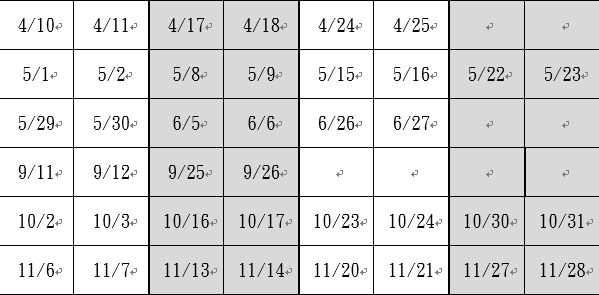 ※課程表（灰色區塊為上課時間）授課師資[管樂深耕師資][絃樂深耕師資]絃樂深耕課程內容說明:絃樂深耕絃樂團為一整合全縣絃樂學生而設立的跨校際全縣性樂團，上課方式採合奏、分部練習、小組練習三種方式進行，依學生程度分B、 C兩團，目前團員近40人。B團為進階團，目前分小提琴一部、小提琴二部、中提琴、大提琴四個聲部，由指揮帶領合奏，各分部老師協助指導。C團為初階團，分小提琴及大提琴二個聲部，由各分部老師協助指導，採分組個別合奏的方式練習，程度優秀之學生可經由指導老師評鑑進入B團。B團合奏練習時間為週日上午9:30~12:00，這二個半小時內包含合奏和分部練習，指揮視情況決定分部練習的時間長短，且合奏時所有分部老師皆會在場與學生一同練習並適時指導。C團合奏分小提琴和大提琴兩部，採單聲部齊奏各自分開練習，小提琴部練習時間暫定為週日上午8:30~9:30，大提琴部練習時間暫定為週日中午12:30~13:30。本絃樂深耕計畫特別增設小組課項目，以一對二的上課方式，補強學生的個別演奏基礎。B、C團員中若私下已上個別絃樂課者，可不需參與小組課練習，直接參加合奏與分部練習。私下未上個別課者，需增加小組課上課時間，採一對二的教學方式進行，上課時間一週一次，每次一小時。絃樂深耕計畫招生注意事項:地區對絃樂演奏有興趣具備識譜能力的國小、國中、高中學生均可報名參加，有無基礎均可。本年度預計招收名額如下: 小提琴10名、大提琴5名報名小提琴者，樂器需自備，報名大提琴者，初學階段中正國小校方可提供樂器借用。絃樂教學精緻專業，坊間絃樂教師之鐘點費普遍均較他種樂器為高，本計畫所補助之公定鐘點費尚不足以支應，因此不足之差額採學生部分負擔方式收費補足。分部練習與合奏之指導老師差額鐘點費，由所有參與分部練習與合奏的學生平均分攤，小組練習之指導老師差額鐘點費，由同一小組的兩位學生平均分攤。因此，私下有上個別課的學生，只需負擔合奏費用（由合奏學生均攤），私下沒有上個別課的學生，除了合奏費用外，再加收小組課費用。（由小組中二位學員均攤） 無基礎的學生尚無合奏能力，只需先上小組課建立演奏基礎，待具備合奏能力後再參加C團合奏。其他注意事項深耕課程經費補助爭取不易，請所有參加的學員及家長珍惜這個經由縣府補助的課程。由於離島聘請師資不易，縣府補助款不足之處由參與本計畫學生均攤。依原定計畫持續辦理短期營隊或大型活動，若有學員因防疫所需(如居家隔離、居家檢疫、自主健康管理)無法參加短期營隊或大型活動，亦應從寬辦理退費事宜。                                                                                                                                                                                                                                                                                                                                                                                                                                                                                                                                                                                                                                                                                                                                                                                                                                                                                                                                                                                                                                                                                                                                                                                                                                                                                                                                                                                                                                                                                                                                                                                                                                                                                                                                                                                                                                                                                                                                                                                                                                                                                                                                                                                                                                                                                                                                                                                                                                                                                                                                                                                                                                                                                                                                                                                                                                                                                                                                                                                                                                                                                                                                                                                                                                                                                                                                                                                                                                                                                                                                                                                                                                                                                                                                                                                                                                                                                                                                                                          請善盡尊重自己、尊重授課老師、尊重出借場地的學校的責任與義務，請學員遵守以下公約：準時到達上課地點參與課程，若因故無法參加，請務必向各校負責老師請假，並由負責老師轉知金門縣學生管絃樂中心，以便掌握學員上課情況。為維持上課品質及上課地點清潔，上課時請關閉手機或調整為靜音，並請勿在教室內飲食。當日最後一個班別下課前，請學員協助授課老師關閉所有電源及門窗，並將移動到的座位復原。絃樂深耕課程及管樂深耕課程上課日期若有調整，請依授課老師說明的日期時間為準。本報名表請於4/6（二）放學前交至各校負責老師處。其他未盡事宜，請洽中正國小學務處社團組陳志偉老師（325645#26）或學生管絃樂中心助理陳翌中先生（325645#28）金門縣學生管絃樂推展中心學校110.3.17金門縣學生管絃樂推展中心學校110年度深耕課程報名表回條校名：                     ，       年     班     號，姓名：             家長聯絡電話：（家）              （行動）               LineID：               已詳閱上課日期、時間，以及相關注意事項（學員簽名：		  家長簽名：   		）欲報名的課程及參加的分部：(弦樂、管樂請擇一勾選)    □絃樂深耕課程	    □大提琴部	   □小提琴部         □無基礎     □有基礎 (                  教本________册)    □管樂深耕課程	    □低音號部   □長號部      □法國號部   □長笛部	    □小號部	     □薩克斯風部  □豎笛部     □打擊部    □國中部合奏課程（4/6放學前交至各校負責老師處）4/104/114/244/255/15/25/295/3009/2509/2610/210/310/1610/1710/2310/2411/2011/2111/2711/28時間/課程週六時間/課程週日0900-1200(地點:城中)城中0900-1200(地點:中正)中正1200-1300用餐、休息1200-1300用餐、休息1300-1400(地點:中正)國中聯合1300-1600(地點:金中)金中1400-1500(地點:中正)國中聯合（含正義）1300-1600(地點:金中)金中1500-1700(地點:中正)正義（含他校新生）1300-1600(地點:金中)金中合奏課程表合奏課程表合奏課程表合奏課程表合奏課程表週  日B團分部(小提琴1、2部、中、大、低音提琴)B團合奏(指揮、小提琴1、2部、中、大、低音提琴)C團分部合奏(小提琴)C團分部合奏(大提琴)08：30 ~ 09：30(薛佳昕)09：30 ~ 10：30(董皓雲、薛佳昕、莫淨伃、劉欣宜、劉宥辰、薛以昕)10：30 ~ 11：30(董皓雲、薛佳昕、莫淨伃、劉欣宜、劉宥辰、薛以昕)11：30 ~ 12：00(董皓雲)12：30 ~ 13：30(陳渼瑄)13：30 ~ 14：3014：30 ~ 15：3015：30 ~ 16：3016：30 ~ 17：30小組課程表小組課程表小組課程表小組課程表小組課程表小提琴小組課(莫淨伃)中、小提琴小組課(劉欣宜)大提琴小組課(劉宥辰)低音提琴小組課(薛以昕)週  六12：30 ~ 13：3013：30 ~ 14：3014：30 ~ 15：3015：30 ~ 16：3016：30 ~ 17：30週  日8：30 ~ 9：3012：30 ~ 13：3013：30 ~ 14：3014：30 ~ 15：3015：30 ~ 16：3016：30 ~ 17：30姓名專長簡歷張國威指揮法國巴黎的卡尼市立哥塞克音樂院職業演奏家號、指揮家劉慈茵薩克斯風真理大學畢業楊元碩豎笛畢業於美國印第安納大學、德州大學奧斯汀分校單簧管演奏學士與碩士學位程森杰薩克斯風法國瑪爾梅森音樂院薩克斯風高等教育文憑及最高演奏文憑鍾尚沛長笛國立台灣藝術大學畢業台北青年管樂團團員傅鈺樺法國號東吳大學畢業時傑小號德州大學阿靈頓分校演奏碩士張中行長號國立台灣藝術大學音樂系畢業大安高工長號指導老師林祐民低音號實踐大學音樂系碩士畢業吳瑞宗打擊國立臺灣藝術大學碩士畢業十方樂集打擊樂團團員姓名專長簡歷董皓雲指揮福建省金門縣人，國立新竹師院美教系畢業。曾任竹師絃樂團首席，金門實驗管絃樂團首席。80年6月獨奏孟德爾頌e小調小提琴協奏曲於竹師演藝廳。80年返金任教至今，陸續於金門縣文化局獨奏塔替尼：魔鬼的顫音，巴赫、海頓、韋瓦第協奏曲，帕格尼尼：無窮動、巴赫：夏康舞曲、莫札特：交響協奏曲、貝多芬：小提琴奏鳴曲「克羅采」等曲目。92年與台北奇岩室內樂團協奏韋瓦第：四季小提琴協奏曲「冬」、99年與台北青年管樂團協奏辛德勒的名單等等。曾任國立金門高中絃樂團指導老師，金門絃樂團指揮、金門絃樂四重奏創辦人。現任金門縣中正國小教師及絃樂團指導老師。薛佳昕小提琴福建省金門縣人，畢業於台北市立大學音樂學系碩士班。曾就讀金門高中、台北市立大學音樂學系。主修小提琴，曾師事楊肅池老師、何貴良教授、陳俞安教授以及林雅皎教授。副修鋼琴、聲樂。在學期間，參與校內外絃樂團、管絃樂團之演出、聲樂獨奏之協演等。現任教於烈嶼鄉卓環國小。莫淨伃小提琴自國小開始進入音樂班就讀，先後畢業於新北市立後埔國小音樂班、台北市立南門國中音樂班、國立師大附中音樂班、臺北市立大學音樂系，主修小提琴，109年6月畢業於臺北市立大學音樂系碩士班。在學期間積極參與校內外樂團及室內樂演出，為台北愛樂青年管弦樂團團員、樂興之時管弦樂團協演人員、臺北市立交響樂團青年室內樂團團員，專心致力於提升教學、演奏能力與樂團經驗累積。劉欣宜中提琴畢業於竹南國中音樂班、光仁中學音樂班、 國立臺灣藝術大學音樂系。畢業後致力於弦樂教學，教學有耐心，並用淺顯易懂的方式讓小朋友學習，2017-2019於台北市新生國小擔任中提琴弦樂團分部老師，並多次代課康橋小學部/中學部中提琴分部課。曾赴美國紐約州參加 Catskill High Peaks Festival音樂營，接受Prof.Amadi Azikiwe個別指導，期間參與多組室內樂及個人演出、隨台北愛樂於TICF15台北國際合唱音樂節－卡爾．詹金斯《武裝之人－和平彌撒》演出、參與台藝大管弦樂團於國家音樂廳演出 『天方夜譚』、於臺灣藝術大學舉辦個人音樂會、參與 [ woody woody 木吉他二重奏樂團]專輯錄製、參與新媒體藝術家郭佩奇「隨聲逐響」聲音藝術表演於北藝大演出。此外多次參與歌手蕭敬騰、蔡依林、林俊傑、潘越雲、齊豫、詹雅雯、陶喆、張震嶽、蘇打綠等之演唱會演出及專輯錄製。劉宥辰大提琴主修大提琴。出生於高雄市，畢業於前金國小、前金國中、鳳新高中、台北藝術大學音樂系，台北藝術大學管弦與擊樂所碩士班。大提琴師事鄭伊晴，並曾接受Louwerse David、Etienne Cardoze、Tsutoshi Tsutsumi、Martti Rousi、楊文信、Paul Katz教授等等大師班指導。室內樂方面師事簡名彥、蘇顯達、李俊穎、蘇正途、劉姝嫥、宗緒嫻教授等等，並曾經接受過American string quartet、Diotima string quartet、Danel quatour等大師班指導。曾經擔任普羅藝術家樂團、世紀管弦樂團，新北市立交響樂團、新逸交響樂團、夢蓮花交響樂團、龍潭愛樂管弦樂團的大提琴團員。也曾與A-Lin、江蕙、黃鶯鶯、張清芳、張惠妹、周興哲、蘇打綠、黃小琥、翁立友、蕭煌奇、陳勢安、陳雷、齊豫、潘越雲、陳綺貞、梁靜茹等歌手合作。目前受聘為中平國小、過嶺國中絲竹大提琴教師，台北市立大學附設實驗小學弦樂團大提琴教師、三峽安溪國中弦樂團大提琴教師、林口康橋個別課老師。陳渼瑄大提琴國立中山大學音樂系畢業，曾任高雄市立交響樂團團員，山葉音樂教室專任講師、金門絃樂團團員、絃樂深耕指導老師，現任盼望愛樂集團長、中正國小大提琴指導老師及金門大學鋼琴社指導老師，並經常受邀参與多場音樂會演出。薛以昕小提琴、低音提琴福建省金門縣人，畢業於國立台灣師範大學音樂系。曾就讀國立金門高中、國立台灣師範大學音樂系。主修小提琴，曾師事楊肅池老師、徐千黛教授。副修低音大提琴，師事周春祥教授。另副修鋼琴、聲樂，在校期間多次參與校內外弦樂、管弦樂團演出。